Bioinformatics Worksheet #2: BLAST Practice - AssignmentGroup Number:_____2________Names of individuals in group:__________________________________________________________Mystery bacterial operon #:      Operon 2Table 1: Table of results for 8 largest proteins in operonWhat organism did this operon come from? What evidence did you use to come to this conclusion?Escherichia coli  – (http://www.ncbi.nlm.nih.gov/nuccore/J01636.1)“E.coli lactose operon with lacI, lacZ, lacY and lacA genes” (Gilbert & Maxam 1973).Evidence from the fact that all of the best matching proteins were from this organism.Are the functions of the genes found in this operon related? What cellular system do you think this operon and the genes contained are involved in?By visiting the actual site describing the operon itself (http://www.ncbi.nlm.nih.gov/nuccore/J01636.1) and scrolling through the genes in the operon, they are labeled as “E.coli lactose operon with lacI, lacZ, lacY and lacA genes” and “beta-D-galactosidase” “galactoside permease” and “lac repressor”, all indicating that this operon is required for the full digestion of the sugar lactose.  Involved in metabolism, to break sugars into smaller parts to use as building blocks or use to generate ATP.Do some research using NCBI (http://www.ncbi.nlm.nih.gov) and other internet resources to learn about the system. What role does this system have in this organism? Create a hypothesis about what might happen to the organism if these genes were deactivated.From Wikipedia, “The lactose permease, which sits in the cytoplasmic membrane, transports lactose into the cell. β-galactosidase, a cytoplasmic enzyme, subsequently cleaves lactose into glucose and galactose.  However, it would be wasteful to produce the enzymes when there is no lactose available or if there is a more preferable energy source available, such as glucose. Gene regulation of the lac operon was the first genetic regulatory mechanism to be understood clearly, so it has become a foremost example of prokaryotic gene regulation. It is often discussed in introductory molecular and cellular biology classes at universities for this reason.” (Wikipedia, Date accessed, June 10 2014).Hypothesis/Prediction: If this protein was mutated or broken, then the bacterium would not be able to use lactose as an energy source.Share what you learned with the other groups and write down what you learned about the other systems.Various answersBonus: Go to RCSB Protein Data Bank (http://www.rcsb.org/pdb/home/home.do) and search for one of the proteins you found by name. You may not be able to find it for your organism, or at all, but here you can see the structure of the protein determined by protein crystallography. First, view the Summary tab. Count the number of beta pleatings and alpha helixes (can also be found under the Sequence tab). Are there any ligands associated with this protein? Are there any other units for this protein? If so, name them. Be sure to look at the protein in the 3-D view. Name of protein you investigated:__ beta-D-galactosidase   _____________Number of Beta-pleated sheets:____ 40% beta sheet (78 strands; 410 residues) ______________Number of alpha helix sections:___ 13% helical (22 helices; 138 residues) __________________Associated ligands?__Sodium, Magnesium, Dimethyl sulfoxide, D-galactonolactone _____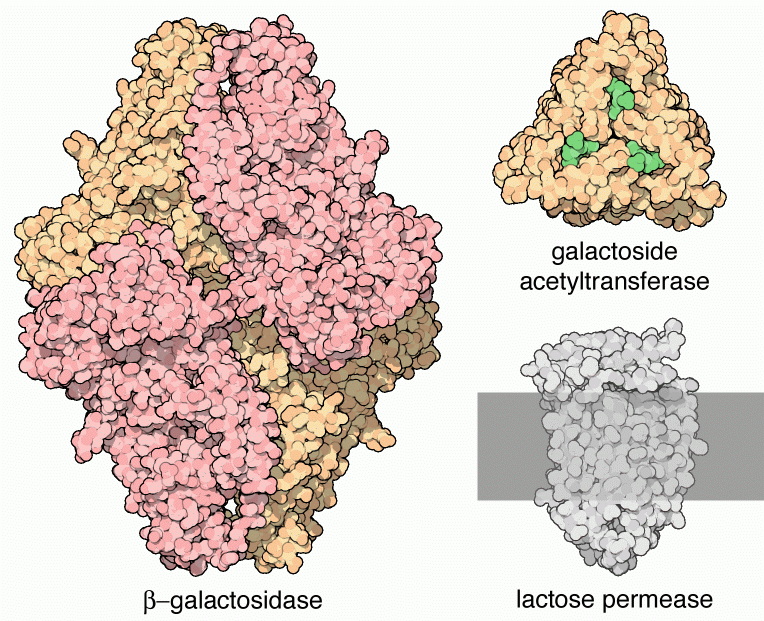 Additional subunits for protein?___none______________Provide a rough 3-D sketch of your protein: Protein #Length (base pairs)Length (amino acids)E-valueQuery Cover% IdentityProtein name – brief description1307510240.0100100beta-D-galactosidase [Escherichia coli] - enzyme212544170.0100100MULTISPECIES: galactoside permease [Enterobacteriaceae]39603190.0100100lac repressor [Escherichia coli str. K-12 substr. MG1655]46062012e-14582100galactoside O-acetyltransferase [Escherichia coli]54381458e-95100100cyanate transporter [Escherichia coli O91:NM str. 2009C-3745]63181055.85236No protein found - <100% identity73151042e-406599No protein found - <100% identity83121034e-64100100hypothetical protein OG1X_1862 [Enterococcus faecalis OG1X]